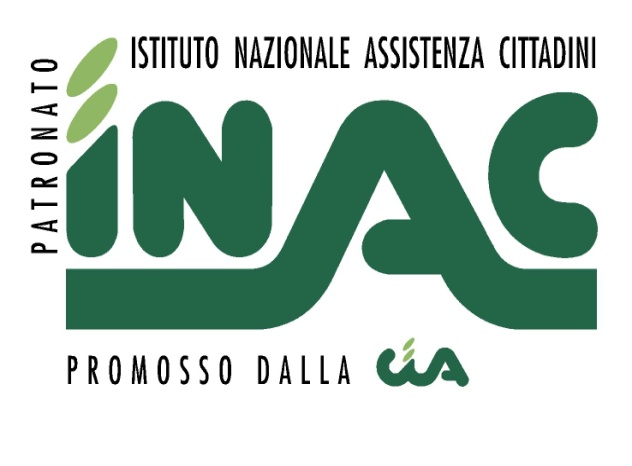 Cause di servizio – equo indennizzoRichieste di Pensioni privilegiatePensioni di vecchiaia e anticipateCertificazioni invalidità civile – accompagnamento L.104/92Check up della posizione previdenzialeTutela del lavoroBuste paga colf e assistenti familiariDisoccupazione assistenza socialeInfortuni malattia professionaleAssistenza immigratiPermessi di soggiornoRicongiungimenti familiariInabilitàInvaliditàSuccessioni e diritto familiare